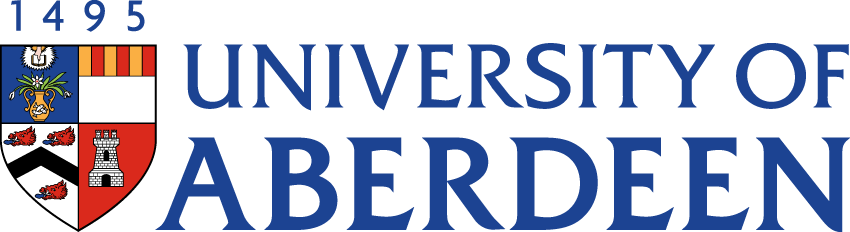 There will be a meeting of the SUSTAINABLE DEVELOPMENT COMMITTEE on WEDNESDAY 10 NOVEMBER 2021 at 1.35pm – 3.25pm via Microsoft Teams.Heather CrabbSenior Vice-Principal’s OfficeTel: 01224 272404Email: h.crabb@abdn.ac.ukBUSINESSDECLARATION OF INTEREST:Any member or individual in attendance (including officers) who has a clear interest in a matter on the agenda must declare that interest at the meeting. Items for information will not normally be considered.FOR DISCUSSIONMINUTESMinutes of the Sustainability Steering Group meeting held on 25 August 2021	(enclosed)MATTERS ARISING2.1	Table of Actions	SDC22:12SUSTAINABLE BUSINESS TRAVEL WORKING GROUP UDPATETo Note: Gary Macfarlane in attendance for this item	SDC22:13SUSTAINABILITY RISK REGISTER	SDC22:14ABERDEEN 2040 IMPLEMENTATION PLAN5.1   Update on Sustainability CommitmentsUPDATE FROM AUSA 	SUSTAINABLE DEVELOPMENT GOALS AND THE IMPACT RANKING UPDATE       SDC22:15	CLIMATE UPDATEDraft Public Bodies Climate Change Duty Submission 2021	SDC22:16UUK Publication: Confronting the Climate Emergency	SDC22:17SUSTAINABILITY STRUCTURES AND SUPPORT                                                                    SDC22:18	SUSTAINABILITY INVESTMENT IDEAS	SDC22:19SUSTAINABLE HEATING STRATEGY             11.1      Project Board Terms of Reference                                                                                      SDC22:20                                                                                                                 UN GLOBAL COMPACT	SDC22:21CENTRE FOR ENVIRONMENT & BIODIVERSITY UPDATE	SDC22:22 FOR INFORMATIONDATE OF NEXT MEETINGThe next meeting of the Sustainability Steering Group will be held on Wednesday 16 February 2022 at 10.35am – 12.25pm via Microsoft Teams.